[Reference Number:] 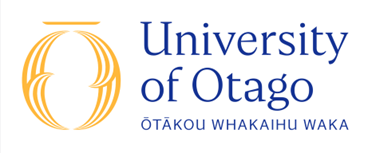 (Date)(Project title)INFORMATION SHEET FOR CHILD PARTICIPANTSTo be read to or read by young children(Suggested wording - add or delete as appropriate to your study. The below is for guidance, the ages of the tamariki and their specific contexts will need to be considered by the research team. Please note that different formats could be used, for example brochures, booklets, picture cards).(Photo of researcher)Hi there, my name is (researcher’s name) and I am visiting you from the University. I am interested in learning from children like you about (research topic worded for children). I hope that my study will help (e.g., people, parents, teachers) understand more about this topic If I take part in this study, what will you ask me to do?I have prepared (describe what you will ask children to do e.g., activities, questions etc.) for you to take part in. I will be giving you a small gift to say thank you for taking part in this study.When you talk to me there will be other children talking to me at the same time so that might make it easier. It's not like a test - there are no right or wrong answers. I just want to hear what you have to say. You don't have to talk to me if you don't want to. If the others in the group want to talk to me and you don't want to, that's alright too. If you agree, I would also like you to take part in interviews. This will not be a group activity. I will ask you questions on your own outside of school. If you want to take part we can have the interviews at a time and place you and your (teacher or parents) choose. If you like you can take part in only one or both of the activities (group discussions and/or interviews).You don’t have to join in if you don’t want to. To help me remember what we talked about I would like to record our voices. What will happen to these recordings? Who will see them? All the recordings and any notes that I might take will be locked in a safe place in the university. Only my team members and I will see them. After five years, I will delete the recordings and all my notes. Can I change my mind and stop being in the project? Yes, you can change your mind at any time. You don’t have to do anything you don’t want to. What if I have any questions? If you have any questions or worries about the project, you can talk to your principal or to your teacher, or to me. You can also tell your parents/guardians. They can call me if you want them to. (researcher’s contact details)